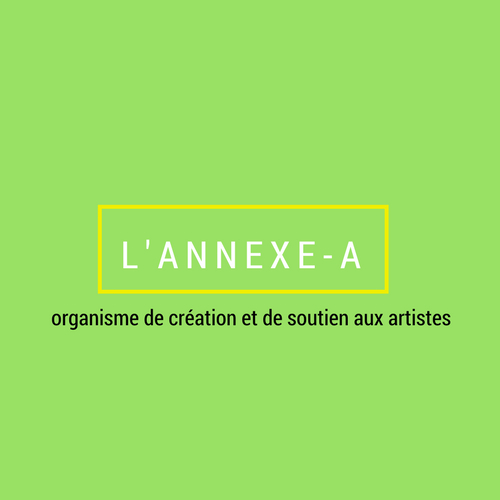 Première résidence de l'été 2019 à L'Annexe-A!Dans le cadre d’une résidence à L’Annexe-A du 23 juin au 1er juillet 2019, la chorégraphe originaire de l'Abitibi-Témiscamingue Geneviève Gagné et les danseurs Julie Tymchuck et Joe Danny Aurélien feront une présentation le 27 juin 2019 à 19h00 au Centre des loisirs de Bellecombe.  Les artistes nous partageront une étape de recherche d'une création en danse contemporaine et urbaine sur laquelle ils travaillent en résidence à L'Annexe-A. Leur recherche s'inspire de l’inter-connectivité racinaire des arbres et  elle allie la fougue des danses urbaines à la pratique du chi gong. La présentation sera suivie d'une discussion animée par Audrée Juteau. GratuitRéservation: lannexe.a@gmail.comPlus d’informations : https://www.lannexe-a.com/sous-le-houppier